עזר לצבי פרשת וישלחאבות – יעקב ועשוחידושי הגרי"ז סימן נא   תולדות (כ"ח, א') ויקרא יצחק אל יעקב ויברך אותו ויצוהו ויאמר לו, לא תקח אשה מבנות כנען וגו', והיית לקהל עמים ויתן לך את ברכת אברהם לך ולזרעך אתך, לרשתך את ארץ מגוריך וגו'.והביאור בזה עפ"מ שתירץ הגר"ח מש"כ הרמב"ם בפ"י ממלכים ה"ז המילה נצטווה בה אברהם וזרעו בלבד וכו', יצא זרעו של ישמעאל שנאמר כי ביצחק יקרא לך זרע, ויצא עשו שהרי יצחק אמר ליעקב ויתן לך את ברכת אברהם לך ולזרעך מכלל שהוא לבדו זרעו של אברהם. המחזיק בדתו ובדרכו הישרה וכו' עכ"ל.וצ"ב דבנדרים ל"א. מפיק לעשו מקרא קמא ביצחק ולא כל יצחק, וכן בסנהדרין נ"ט ב ותירץ דאין הכי נמי דמקרא כי ביצחק יקרא לך זרע ידעינן דלא כל יצחק הוא זרע אברהם, מ"מ לא ידעינן מי הוא זה, עשו או יעקב, וזהו דילפינן מקרא ויתן לך את ברכת אברהם לך ולזרעך דיעקב הוא זרע אברהם, ואי מקרא זה לחוד לא נתמעט עשו, ולזה ילפינן מקרא ביצחק דלא כל יצחק ע"כ.ולפ"ז יש לבאר דויברך אותו היינו דברכו ליעקב דהוא אשר בחר בו ה' להיות זרע אברהם, ולכן "לא תקח אשה מבנות כנען". והנה עד עתה היה האפשרות שגם עשו יהא "זרע אברהם", דהא לא נאמר רק דלא כל יצחק, אבל מי הוא עדיין לא נאמר, (ולאפוקי מישמעאל דבכלל לא היה אף פעם בכלל הספק וכדאיתא) ומבואר בזה הא דאיתא ביהושע כ"ד ואקח את אביכם את אברהם וגו', ואתן לו את יצחק, ואתן ליצחק את יעקב ואת עשו וגו', והיינו דביצחק היו שניהם עשו ויעקב, בכלל האפשרות להיות זרע אברהם, ורק דאח"כ היתה הבחירה ביעקב.וכמו"כ מבואר הא דאיתא במלאכי א' (הפטרת תולדות) הלא אח עשו ליעקב נאום ה' ואהב את יעקב ואת עשו שנאתי וגו', ומבואר גם מש"כ דקודם אח, ואח"כ ואהב את יעקב ואת עשו שנאתי.ולזה אומר אח"כ וירא עשו כי ברך יצחק את יעקב ושלח אתו פדנה ארם לקחת לו משם אשה בברכו אותו ויצו עליו לאמור לא תקח אשה מבנות כנען. והיינו כמוש"כ דהברכה והצווי תלויין זה בזה דמשו"ה אסר עליו בנות כנען משום "בברכו אותו" דהברכה דהוא זרע אברהם, ולזה "ויצו עליו לאמור לא תקח וגו'" ודו"ק.מלחמה – הריגת אנשיםגור אריה בראשית לב:ח(ח) שמא יהרג ויצר לו שמא יהרוג אחרים. פירוש דלמה למכתב תרתי - היינו יראה היינו צרה, אלא 'שמא יהרוג הוא את אחרים' דהיינו שיהרוג עשו, ואף על גב דעשו היה בא להורגו, ואמרו חכמים (סנהדרין עב.) כל הבא להרוג - השכם להרגו, היה מתיירא מן יצחק אביו שיקלל אותו, וכן איתא בתנחומא. ולא ידעתי למה נקט 'שמא יהרוג אחרים', הוי ליה לומר 'שמא יהרוג עשו', ואין לומר שהיה מתיירא שמא יהרוג את אחרים, דהיינו אותן שהביא עשו עמו (פסוק ו), ואף על גב דבאו להורגו - ואמרינן 'הבא להרגך השכם להורגו', שאני הכא דאנוסים היו, דעשו הכריח אותם לבא עמו, זה לא יתכן, דהא אמרינן בפרק כל שעה (פסחים כה.) דכל עבירות שבתורה יעבור ואל יהרג חוץ מעבודה זרה וגילוי עריות ושפיכות דמים דיהרג ואל יעבור, שאם אומרים הרוג את פלוני או אהרוג אותך - יהרג ואל יעבור, ואמרינן (שם ע"ב) טעמא דמילתא דמאי חזית דדמא דידך סומק טפי, דילמא דמא דהאי סומק טפי, ואם כן לא שייך לומר דעשו הכריח אותם בעל כרחם - דהוי להו ליהרג, ואפשר לומר דשמא לא באו להרוג את יעקב, אף על גב דעשו הביא אותם עמו - משום היראה באו, אבל לא באו להרוג, ויעקב מפני שלא ידע אם באו להרוג או לא - היה מתיירא שמא יהרוג אותם שלא כדין, ומשום כך היה מציר שמא יהרוג הוא את אחרים. ואין להקשות דממה נפשך, אי דינא הוי בהאי מילתא אחר שהם באו עם אותו שבא להרוג - מסתמא דינם כמותו, לא הוי צריך לדאוג כיון דהם באו עמו - אינהו דאפסדי אנפשייהו, ואם יש לנו למתלי דבאו משום יראה ובודאי לא יעשו מידי, אם כן בודאי אסור לו להרוג, ולא שייך בזה "ויצר" כיון דאסור להרוג, דאף על גב דיש להרוג אותם כיון שבאו עם עשו שבא להרוג, מכל מקום היה ירא מן העונש, דהוי כמו חטא בשגגה, שיעקב היה סבור שבא להרוג והם לא באו להרוג, וזה הוי חטא בשגגה:אמונות ודעות – זאת התורה לא תהא מוחלפת – שמירה מזייוף התורה, נבואת משה רבנומה דודך מדוד, ספר דברי הגות והערכה עמ' סו – הספד על הרב מבריסק (קישור)גינת אגוז עמ' אמפניני הרב עמ' תדברי הרב עמ' חאבות – קיימו כל המצוות קודם מתן תורהתיבת גמא (פרי מגדים על התורה) וישלח אות ג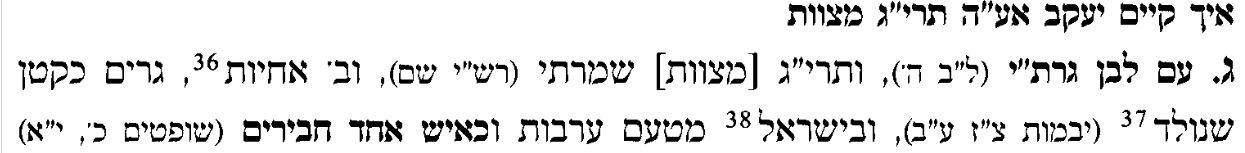 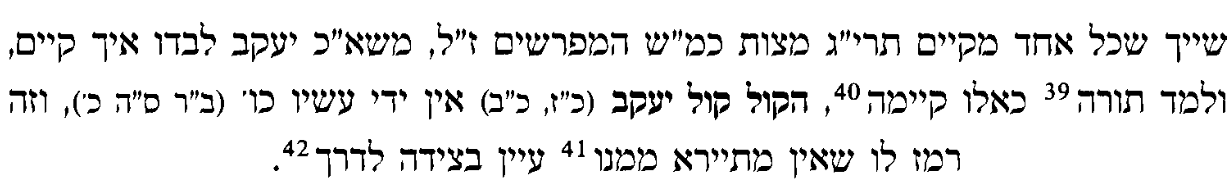 אבות – יעקב אבינו קבוע תחומיןמשך חכמה בראשית לג:יחויחן את פני העיר. פסקתא (כג), בראשית (רבה) פרשה יא: אברהם שלא כתוב בו שמירת שבת וכו', אבל יעקב שכתוב בו שמירת שבת, שנאמר "ויחן את פני העיר" - נכנס עם דמדומי חמה וקבע תחומים וכו'. פירוש, שהמודד, וכלתה מדתו בתוך העיר, אין לו רק עד מקום שכלתה מדתו. אמנם בתוספות פירשו דבלן בה מהלך כולה, דהעיר לזה נחשב כד' אמות. וכך פסק הרמ"א סימן ת"ח. ופירש האבן העוזר, דדוקא בשבת בה מבעוד יום באויר מחיצות, וכמו דחלקו בין ספינה לדיר וסהר ביצא חוץ לתחום, יעוין שם שמוכרח כן מדברי תוספות בדף נא, ב. ולזה יעקב, שלמה מידתו תוך העיר, ולא חנה רק "פני העיר", ולא הלך חוץ לתחום אף תוך העיר, משום דאף על גב דלן בה, הואיל ולא שבת באויר מחיצות מבעור יום, וזה "שנכנס עם דמדומי חמה" ודו"ק.והציור בזה. דבאמת כמו שלהחי די במזון מהצומח, והמדבר ניזון מהחי, כן נפש המשכלת מבני נכר די לו בשבע מצוות. אולם נפש הישראלי, מקורו ממקום גבוה - חלק ה' ממעל - אם אין לו כל התורה בכללה ובפרטה, אז אינו בחיותו. כי עם ישראל המה מעון ומכון לאלקות בעולם השפל, 'ואין השכינה שורה אלא באלפי רבבות ישראל'. וזה סוד מה שאמרו: ש"ס רבוא המה כללות הפרצופים. ולכן אברהם חפש להפיץ שיטתו ודיעותיו באלקות לכל באי עולם, באשר חשב כי הוא יחידי. ואחר כך ראה כי ישמעאל יצא ממנו, ולכן נטע אשל להכניס כל באי עולם לברית (סוטה י, ב). ואמרו בריש עבודה זרה (ט, א): שני אלפים תורה מ"והנפש אשר עשו בחרן" - דשעבידו לאורייתא. וגם היה זה בכוונה שהלך למצרים - מקום החכמה והחרטומים - לפלפל ולקרבם לשיטותיו באחדות ובתורה.לא כן יעקב, ראה שמיטתו שלמה, ובזרעו די שיהיו מעון ומרכבה לשכינה, וכמו שהבטיחו, וראה שה' ניצב עליו, ראה להיפוך כי בניו יהיו נפרדים מעמים אחרים, מוגבלים בתחום. ואף ללבן חותנו הניחו בטעותו, וכעס על רחל שגנבה התרפים להבדילו מעבודה זרה. כן במצרים היו יושבים בארץ גושן נפרדים מהעמים. וכן לדורות באומה, אין מקבלים גרים בימי דוד ושלמה, שזה כהכרח או למקנא לגדולתם. וזה מליצתם שאברהם 'קיים עירובי תבשילין' - להכניס אורחים ולקבל גרים תחת כנפי השכינה, אבל לא 'קבע תחומים', שמא ימנע אחד מלבוא לשמוע דיעותיו. לא כן יעקב, 'קבע תחומים' להגביל ולתחום בין עם ישראל לעמים. ולכן במרה עדיין לא איפקוד אתחומים, משום שהיו נוסעים במחלוקת, ולא היו ראויים להיות משכן לאלקות, עד כי הארה האלקית תהא די להאיר לעולם השפל, ולכן לא ניתן מצות תחומים. אבל בסיני איפקוד על תחומים, ש"ויחן (שם) ישראל" (שמות יט, ב), והיו ראויים לקבל תורה, ואז ניתן תחומים, כמו ליעקב. שלכן אמר (דברים לג, כח) "וישכון ישראל בטח בדד עין יעקב". וזה שאמר הנביא (ישעיה נח, יג) "אם תשיב משבת רגליך" - זה על תחומים, כמו שאמרו ז"ל סוף מי שהוציאוהו (עירובין נב, ב), "והאכלתיך נחלת יעקב אביך" - זה יעקב שקבע תחומים. וזכה למידה בלא גבול - "ופרצת ימה וקדמה" (בראשית כח, יד) - בשכר שהוא קבע גבול ותחומים זכה לנחלת בלא גבול, ודו"ק היטב.